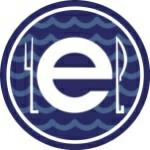 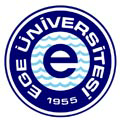 2024 YILI NİSAN AYI ÖĞLE YEMEK LİSTESİ*Yukarıda belirtilen 1 öğünlük toplam kalori değerlerine, 50 gr ekmeğin değeri olan 160 kalori ilave edilmiştir. * 1 öğünün ortalama kalori değeri  1461 kcal‘dir.PAZARTESİ(MONDAY)SALI(TUESDAY)ÇARŞAMBA(WEDNESDAY)PERŞEMBE(THURSDAY)CUMA(FRIDAY)CUMARTESİ(SATURDAY)PAZAR(SUNDAY)01MERCİMEK ÇORBASIP.ÜSTÜ ET KAVURMAZEYTİNLİ YEŞİL SALATAAYRANCAL: 1284 kcal02Z.Y. BEZELYEMÜCEDDERE PİLAVISUPANGLEYOĞURTCAL: 1487 kcal03KR. SEBZE ÇORBASIPİLİÇ SOTENAP. SOSLU MAKARNAHAVUÇ TARATORCAL: 1348kcal04KURU FASULYEŞEH. PİRİNÇ PİLAVICACIKCEVİZLİ BAKLAVACAL: 1522 kcal05EZOGELİN ÇORBASIBALIK TAVAYEŞİL SALATATAHİN HELVACAL: 123006GULAŞ ÇORBAYOĞ. KARIŞIK KIZARTMASOSLU MAKARNAPROFİTEROLCAL:142507ETLİ NOHUTPİRİNÇ PİLAVIKARIŞIK TURŞUYOĞURTCAL: 1246 kcalRESMİ TATİLRESMİ TATİLRESMİ TATİLRESMİ TATİLRESMİ TATİL13DOMATES ÇORBASIETLİ MANTIBÖRÜLCE SALATASI SARAY BURMACAL: 1346 kcal14KR. MANTAR ÇORBASIYOĞ. BİBER DOLMASOSLU MAKARNATİRAMUSUCAL: 1465 kcal15DOMATES ÇORBASIYOĞ. ISPANAK BORANİSU BÖREĞİSARAY BURMACAL:1569 kcal16ŞAFAK ÇORBASIÇİFTLİK KEBABIBULGUR PİLAVIMEYVECAL:1304 kcal17KR. MANTAR ÇORBAGARN. İZMİR KÖFTEPİRİNÇ PİLAVIREVANİCAL: 1640 kcal18MERCİMEK ÇORBASIGARN. PİLİÇ BAGETSOSLU MAKARNAAYRANCAL: 1395 kcal19SARAY ÇORBASIKIY. YEŞİL MERCİMEKKÖYLÜ PİLAVIKEŞKÜLCAL: 1385 kcal20ŞEHRİYE ÇORBASIGAR. KADINBUDU KÖFTESOSLU MAKARNAAYRANCAL:1321 kcal21MERCİMEK ÇORBASIPÜRELİ ET SOTEPİRİNÇ PİLAVIMEYVECAL: 1268 kcal22KURU FASULYEŞEH. PİRİNÇ PİLAVIYOĞURTCEVİZLİ BAKLAVACAL: 1468 kcalRESMİ TATİL24ANADOLU ÇORBASIKÖRİLİ TAVUK SOTEPİRİNÇ PİLAVIAYRANCAL: 1528 kcal25EZOGELİN ÇORBAZ.Y TAZE FASULYEPEY. MAKARNAŞEKERPARECAL: 1596 kcal26KÖYLÜ ÇORBASIMANTARLI ET SOTEŞEH. BULGUR PİLAVIYOĞURTCAL: 1590 kcal27TARHANA ÇORBASIFIR. GARN PİLİÇŞEH. PİRİNÇ PİLAVIHAYDARİCAL: 1420 kcal28YAYLA ÇORBASIANKARA TAVAZ.Y BARBUNYAMEYVECAL: 1516 kcal29MERCİMEK ÇORBAP.ÜSTÜ ET DÖNERMEVSİM SALATAAYRANCAL: 1390 kcal30Z.Y. NOHUTSEB. BULGUR PİLAVIYOĞURTCEVİZLİ BAKLAVACAL: 1741 kcal